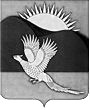 АДМИНИСТРАЦИЯПАРТИЗАНСКОГО МУНИЦИПАЛЬНОГО РАЙОНАПРИМОРСКОГО КРАЯПОСТАНОВЛЕНИЕГлаваПартизанскогомуниципального района						   К.К. Щербаков17.11.2015        село Владимиро-Александровское                            № 778О внесении изменений в Порядок разработки и утверждения административных регламентов предоставлениямуниципальных услуг, утвержденный постановлениемадминистрации Партизанского муниципального районаот 04.05.2012 № 447В соответствии с Федеральным законом от 01.12.2014 № 419-ФЗ              «О внесении изменений в отдельные законодательные акты Российской Федерации по вопросам социальной защиты инвалидов в связи                              с ратификацией Конвенции о правах инвалидов», в целях приведения нормативного правого акта в соответствие с действующим законодательством,  руководствуясь статьями 28, 31 Устава Партизанского муниципального района, администрация Партизанского муниципального районаПОСТАНОВЛЯЕТ:1. Внести  изменения в Порядок разработки и утверждения административных регламентов (далее - Порядок), утвержденный постановлением администрации Партизанского муниципального района             от 04.05.2012 № 447 (в редакциях от 31.08.2012 № 920, от 14.03.2013 № 202, от 29.06.2015 № 467), дополнив подпункт «р» пункта 2.4 Порядка словами: «, в том числе к обеспечению доступности для инвалидов указанных объектов в соответствии с законодательством Российской Федерации                   о социальной защите инвалидов».22. Структурным подразделениям администрации Партизанского муниципального района и муниципальным учреждениям Партизанского муниципального района привести административные регламенты                          в соответствие с настоящим постановлением в срок до 30 июня 2016 года.3. Общему отделу администрации Партизанского муниципального района (Кожухарова) разместить настоящее постановление на официальном сайте администрации Партизанского муниципального района в информационно-телекоммуникационной сети «Интернет» (далее - сайт администрации)                  в тематической рубрике «Муниципальные правовые акты».4. Руководителю аппарата администрации Партизанского муниципального района Томашевой Р.Н. привести Порядок в соответствие                 с настоящим постановлением и разместить в новой редакции на сайте администрации в тематической рубрике «Муниципальные услуги».